Задание по электротехнике. 1-3 парыУважаемые студенты!Посмотрите пожалуйста видео урок по теме «Конденсаторы. Электроемкость» по ссылке https://www.youtube.com/watch?v=vFqZgnpsxRsЗапишите опорный конспект в тетрадь.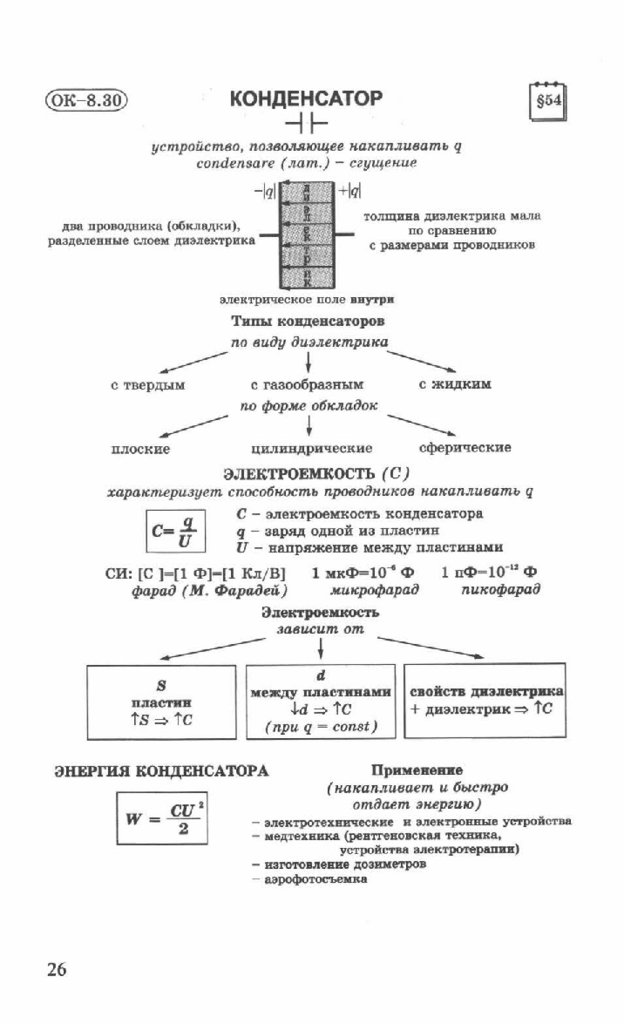 Определите по рисунку 1, чему равняется емкость конденсатора и напряжение, запишите в тетрадь данные:Напряжение –U=________ВЕмкость конденсатора С=____________мкФрис.1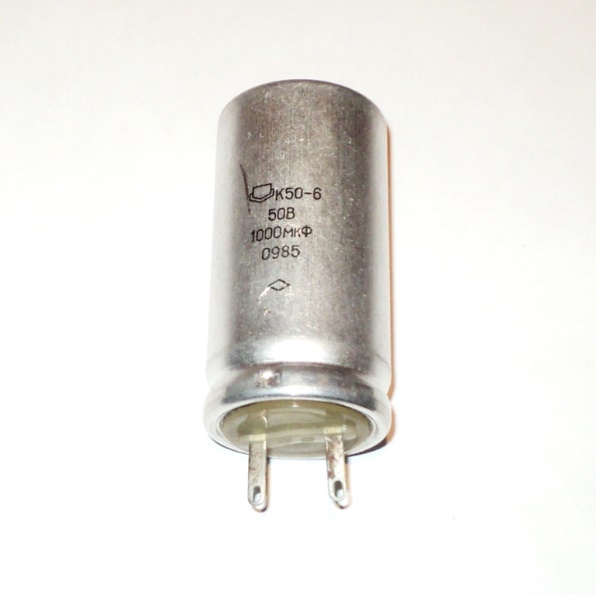 